Eksempeloppgave – forslag til ny eksamensordning – Bruk av geogebra(Figuren ovenfor er fra en leirtavle fra Mesopotamia (ca. 1 700 f.Kr.))Du kan gjøre slik: Start med å lage et linjestykke mellom to punkt. Halver (lag normal). Fortsett.1)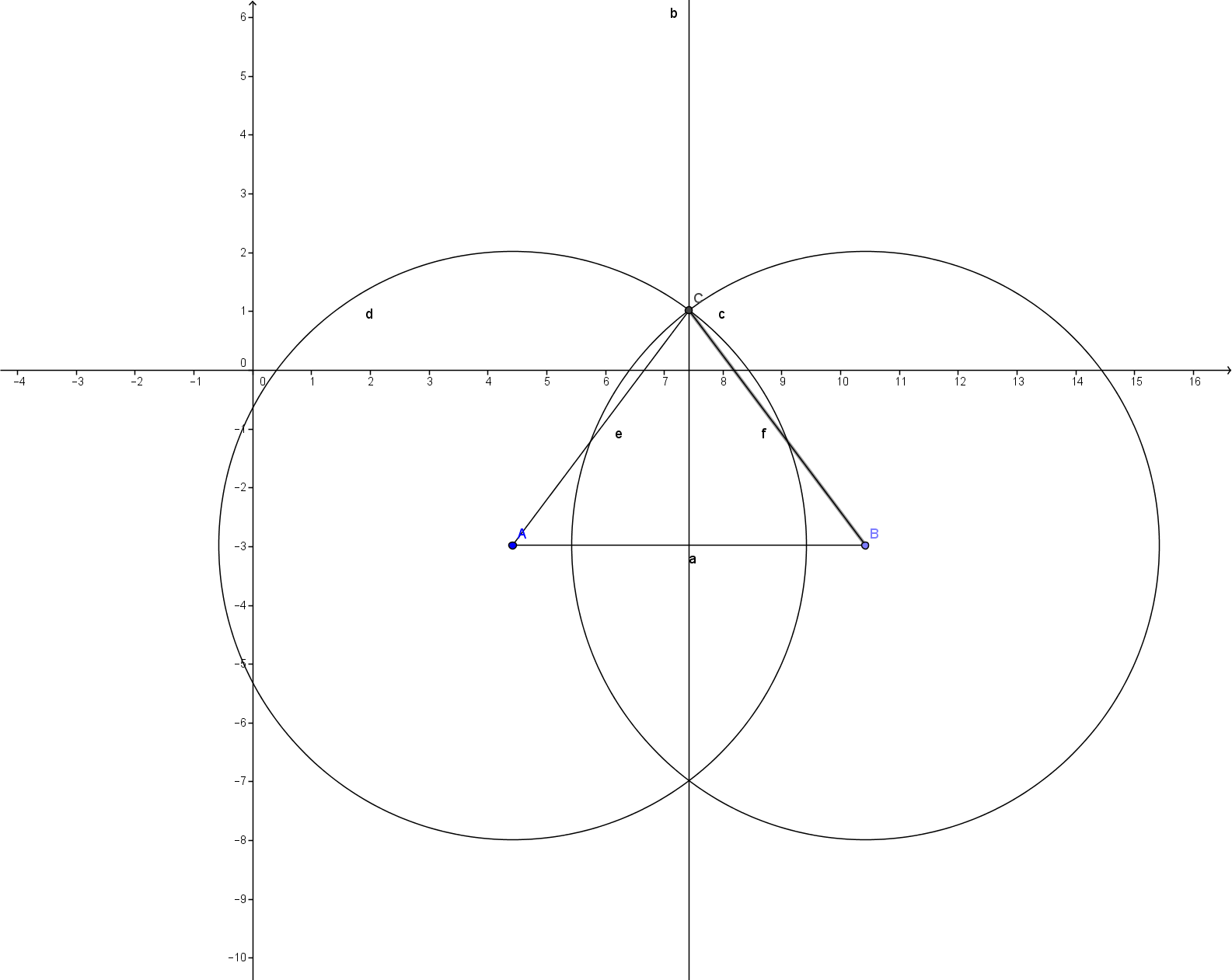 2)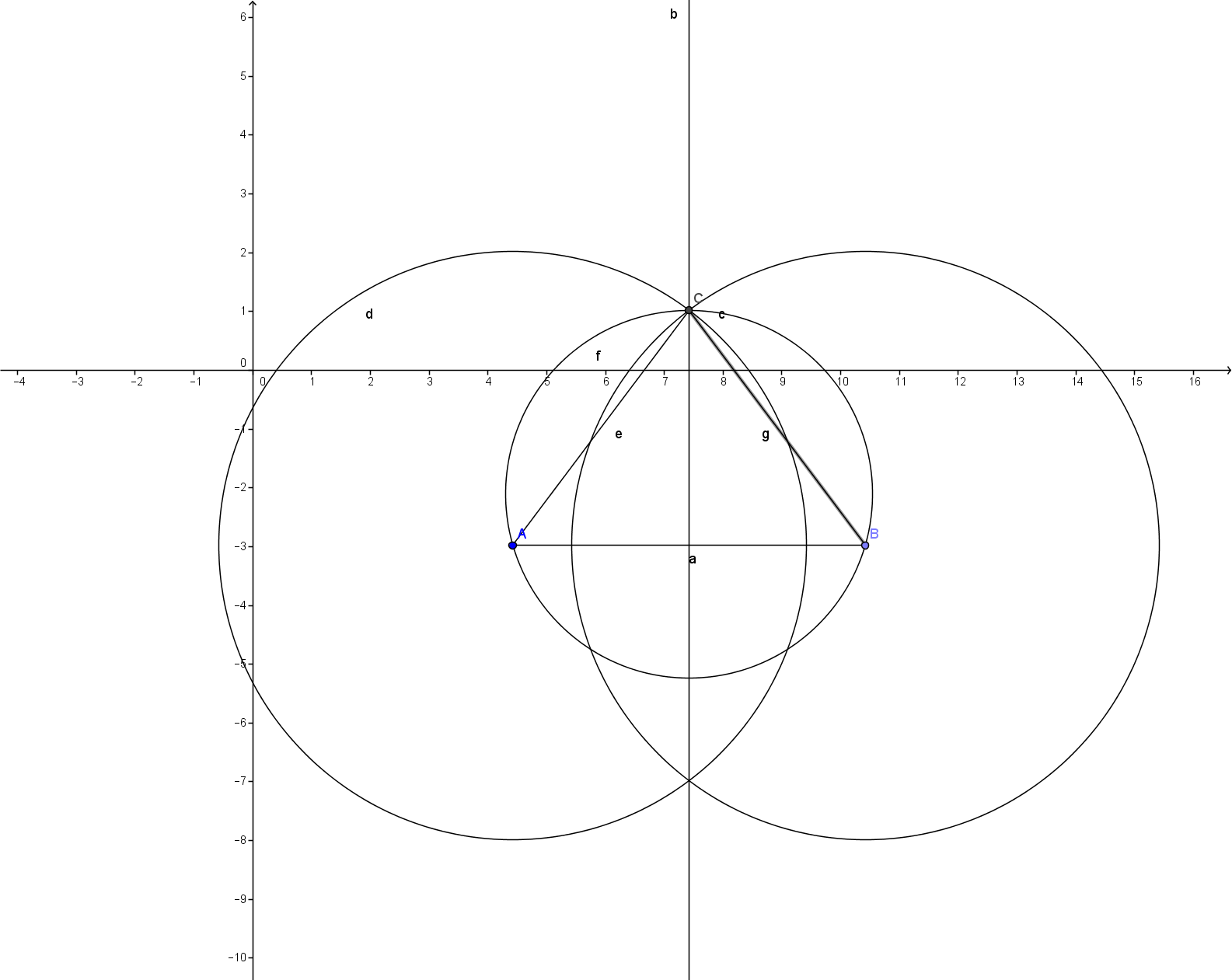 3)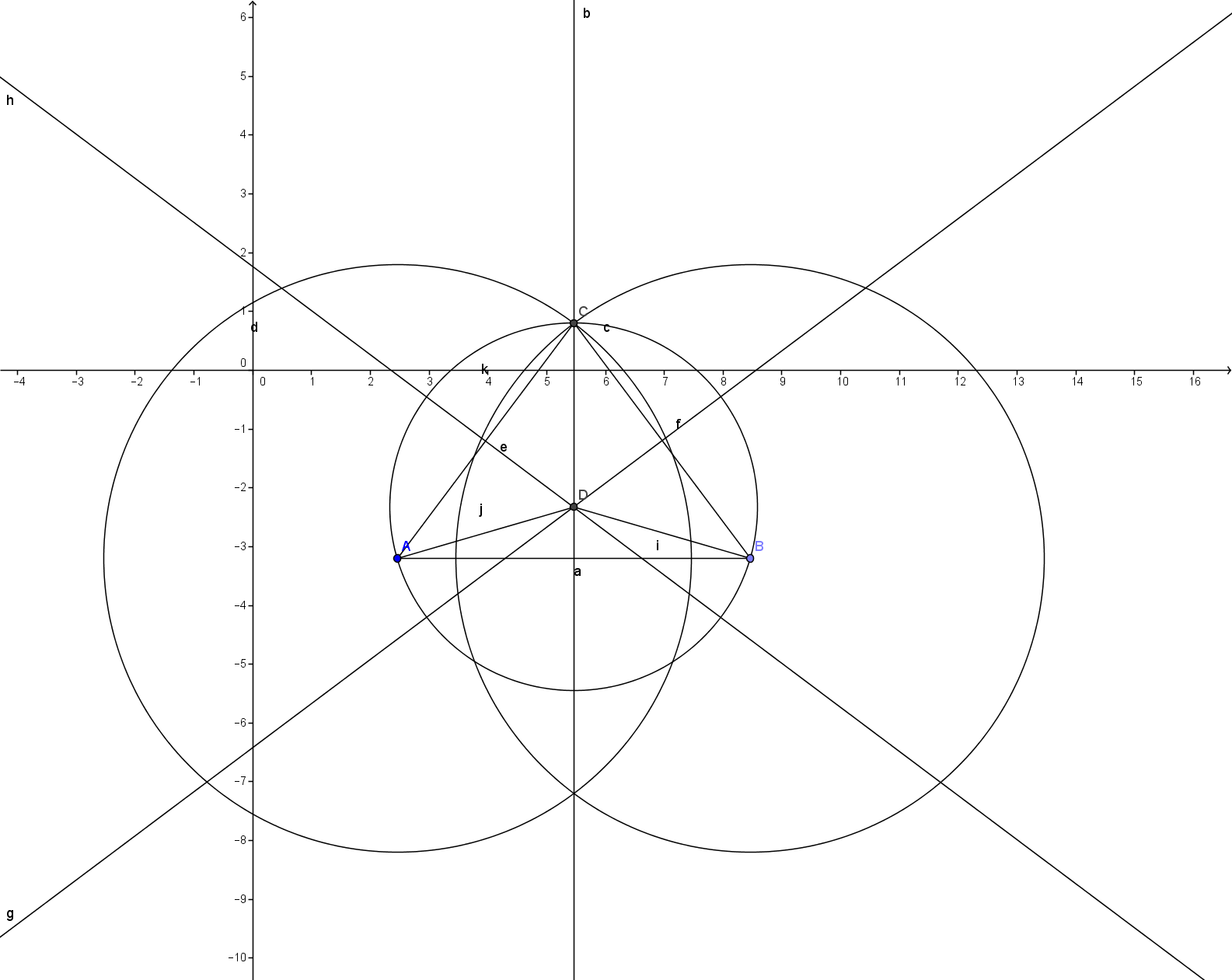 4) Ferdig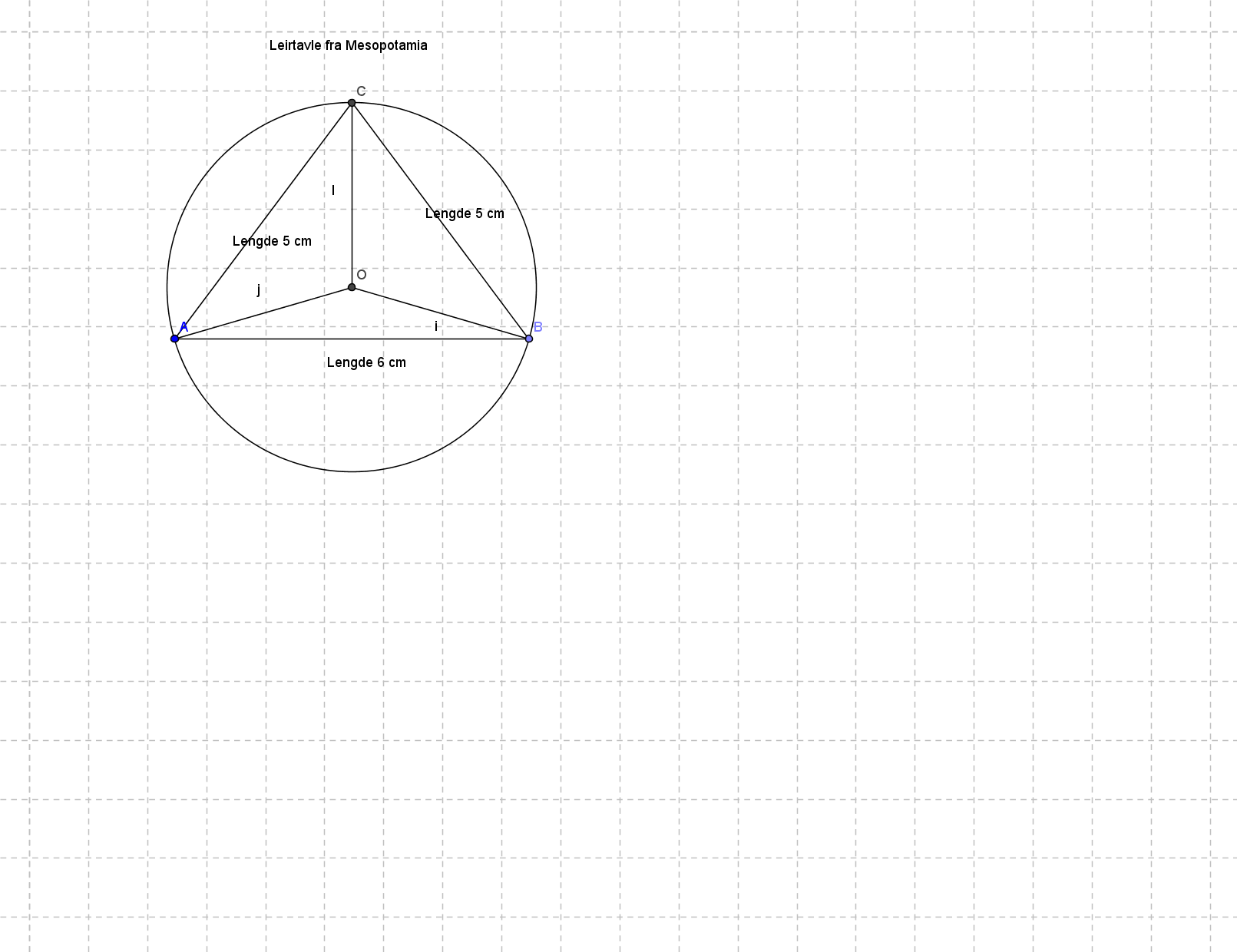 